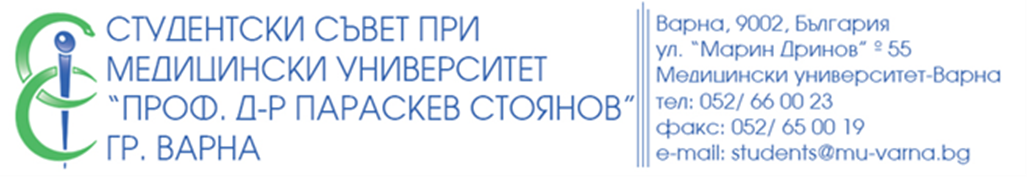 До Председателя на  Студентски съвет
г-н Божидар КасабовМОТИВАЦИОННО   ПИСМО
от
…………………………………………………………………………………………Фак. номер: …………… Курс: …………… Специалност: ………………………Уважаеми г-н Председател,Искам да взема участие в изборите за членове на Общо събрание на Студентски съвет, защото ………………………………………………………………………………….……… …………………………………………………………………………………………………………………………………………………………………………………………………………………………………………………………………………………………………………………………………………………………………………………………………………


Дата: ……………………